DYSPOZYCJA ZMIANY KANAŁU KOMUNIKACJI Z BANKIEM________________________________________ imię i nazwisko Klienta  ________________________________________ PESEL ________________________________________ modulo Oświadczam, że od dnia dzisiejszego zmieniam kanał komunikacji z Bankiem w zakresie kierowanej do mnie korespondencji związanej z korzystaniem z produktów i usług bankowych, w tym w szczególności dostarczania mi, zestawienia opłat za usługi powiązane z rachunkiem płatniczym oraz komunikowania o zmianach w „Dokumencie dotyczącym  opłat z tytułu usług związanych z rachunkiem płatniczym”, a także komunikowania o zmianach we wzorcach umownych tj. w Regulaminach związanych z funkcjonowaniem produktów bankowych,  Taryfie opłat i prowizji, Tabeli oprocentowania.Jednocześnie przyjmuję do wiadomości, że wskazany przeze mnie poniżej kanał komunikacji jest kanałem wspólnym do dostarczania zmian dotyczących wszystkich posiadanych w Banku produktów.  wysyłać na adres e-mailowy: …………………………………*Nośnik Trwały ………………………………………………..*odbiór w placówce Banku*Wyżej określony sposób komunikowania się zmienia i zastępuje wszystkie dotychczasowe oświadczenia złożone przeze mnie w zakresie kanałów komunikacji Banku z Klientem. Oświadczam, że o każdej zmianie adresu korespondencyjnego lub adresu e-mail poinformuję Bank na piśmie. Proszę o udostępnienie wyciągów bankowych poprzez: system bankowości elektronicznej wysyłać na adres e-mailowy: ………………….…………………………….…………………… _______________________________________ 	________________________________________ miejscowość, data 	    	 	 	  	 	 	podpis Posiadacza rachunku  * niepotrzebne skreślić 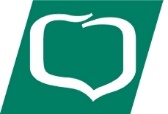 Bank Spółdzielczy w NidzicyBank Spółdzielczy w NidzicyRok założenia 1948www.bsnidzica.pl